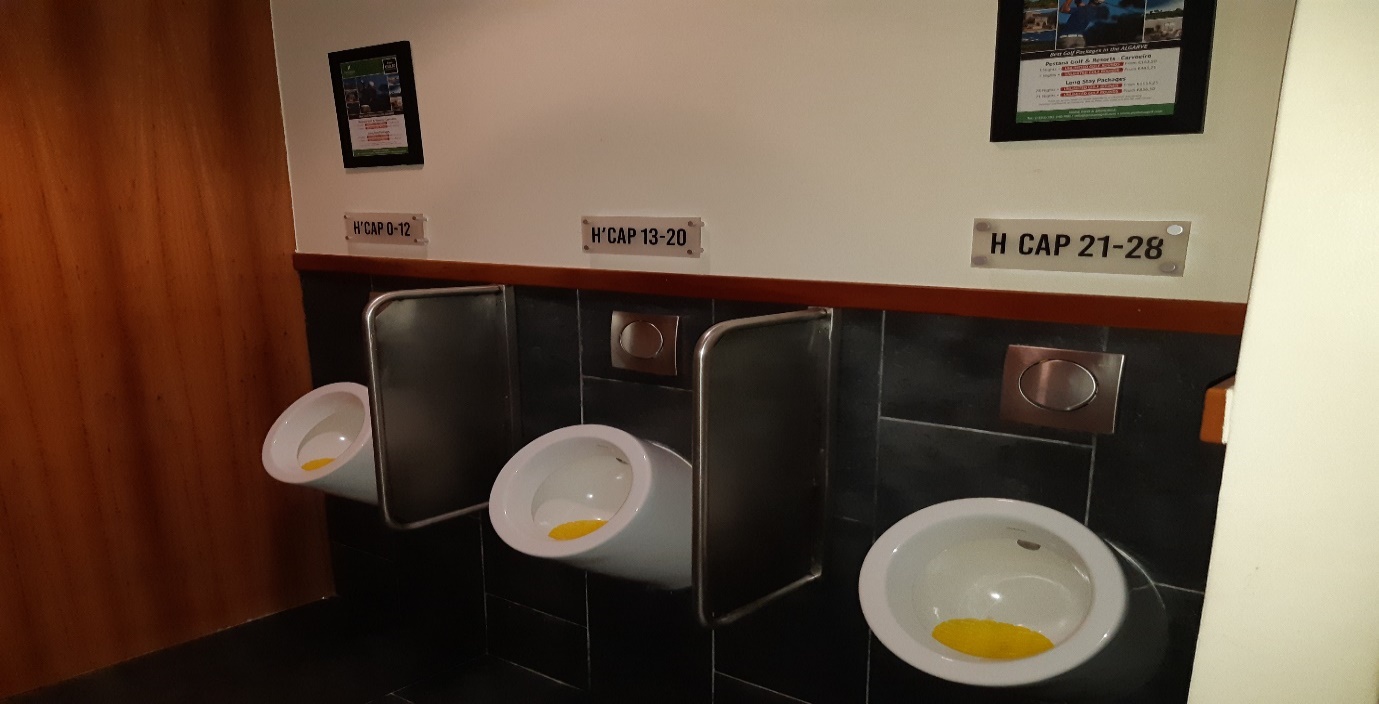 KUTSUKAVERIGOLF / Los Ilonas golf  2020 TAKKULAN MESTARI KENTTÄ la 26.9 klo 11.50 Kabinetissa klo. 11.00 - buffet ruokailu + kisa-info.  Ryhmä 1 starttaa klo. 11.50Ilmoittautumiset ( to 24.9 mennessä) suoraan Takkulan golf kentälle p. 03 7841311  tai Heinä - Kapo. MAINITSE OLEVASI KAVERIGOLF/ Los Ilonas  RYHMÄÄ JA LÄHDÖT 11.50 - Kilpailu + ruokailun hinta yht. 45 e  pelilipukkeella tai pelioikeudella pelaavat 15 eMukaan otat totuttuun tapaan kiertopalkinnot jajonkun 10-100e palkinnon jakoon palkintopöytään.lisätietoja: Heinä 0500-493336 / Kapo 040-9003781Tervetuloa !